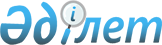 2014 жылға мектепке дейінгі тәрбие мен оқытуға мемлекеттік білім беру тапсырысын, жан басына шаққандағы қаржыландыру және ата-ананың ақы төлеу мөлшерін бекіту туралы
					
			Күшін жойған
			
			
		
					Батыс Қазақстан облысы Бөрлі ауданы әкімдігінің 2014 жылғы 29 қыркүйектегі № 975 қаулысы. Батыс Қазақстан облысы Әділет департаментінде 2014 жылғы 27 қазанда № 3670 болып тіркелді. Күші жойылды - Батыс Қазақстан облысы Бөрлі ауданы әкімдігінің 2015 жылғы 20 ақпандағы N 106 қаулысымен      Ескерту. Күші жойылды - Батыс Қазақстан облысы Бөрлі ауданы әкімдігінің 20.02.2015 N 106 қаулысымен (алғашқы ресми жарияланған күнінен бастап қолданысқа енгізіледі).

      "Қазақстан Республикасындағы жергілікті мемлекеттік басқару және өзін-өзі басқару  туралы" 2001 жылғы 23 қаңтардағы және "Білім  туралы" 2007 жылғы 27 шілдедегі Қазақстан Республикасының Заңдарын басшылыққа алып, аудан әкімдігі ҚАУЛЫ ЕТЕДІ:

      1. Қосымшаға сәйкес 2014 жылға мектепке дейінгі тәрбие мен оқытуға мемлекеттік білім беру тапсырысын, жан басына шаққандағы қаржыландыру және ата-ананың ақы төлеу мөлшері бекітілсін.

      2. Осы қаулының орындалуын бақылау аудан әкімінің орынбасары А. Сафималиевке жүктелсін.

      3. Осы қаулы алғашқы ресми жарияланған күнінен бастап қолданысқа енгізіледі.

 2014 жылға мектепке дейінгі тәрбие мен оқытуға мемлекеттік білім беру тапсырысын, жан басына шаққандағы қаржыландыру және ата-ананың ақы төлеу мөлшері
					© 2012. Қазақстан Республикасы Әділет министрлігінің «Қазақстан Республикасының Заңнама және құқықтық ақпарат институты» ШЖҚ РМК
				
      Аудан әкімі

М. Тусупкалиев
Бөрлі ауданы әкімдігінің
2014 жылғы 29 қыркүйектегі
№ 975 қаулысына қосымшаМектепке дейінгі тәрбие және оқыту ұйымдарының әкімшілік аумақтық орналасуы

Мектепке дейінгі тәрбие және оқыту ұйымдары

Мектепке дейінгі тәрбие және оқыту ұйымдарының тәрбиеленушілер саны

Ай сайын 1 тәрбиеленушіге мемлекеттік білім беру тапсырысы (теңге)

Мектепке дейінгі ұйымдарда қаржыландырудың жан басына шаққанда бір айдағы мөлшері (теңге)

Мектепке дейінгі ұйымдар ата-ананың 1 айдағы ақы төлеу мөлшері (теңге)

Балабақша (жергілікті бюджет)

Балабақша (жергілікті бюджет)

Балабақша (жергілікті бюджет)

Балабақша (жергілікті бюджет)

Балабақша (жергілікті бюджет)

Балабақша (жергілікті бюджет)

Ақсай қаласы

Батыс Қазақстан облысы Бөрлі ауданы әкімдігінің білім беру бөлімінің Ақсай қаласының № 1 мектепке дейінгі балалар ұйымы" мемлекеттік коммуналдық қазыналық кәсіпорыны

150

21300

21300

7500

Ақсай қаласы

"Батыс Қазақстан облысы Бөрлі ауданы әкімдігінің білім беру бөлімінің Ақсай қаласының № 2 мектепке дейінгі балалар ұйымы" мемлекеттік коммуналдық қазыналық кәсіпорыны

280

19092

19092

7500

Ақсай қаласы

"Батыс Қазақстан облысы Бөрлі ауданы әкімдігінің білім беру бөлімінің "Ақсай қаласының № 3 мектепке дейінгі балалар ұйымы" мемлекеттік коммуналдық қазыналық кәсіпорыны

280

20617

20617

7500

Ақсай қаласы

"Батыс Қазақстан облысы Бөрлі ауданы әкімдігінің білім беру бөлімінің Ақсай қаласының № 4 мектепке дейінгі балалар ұйымы" мемлекеттік коммуналдық қазыналық кәсіпорыны

255

23676

23676

7500

Ақсай қаласы

"Батыс Қазақстан облысы Бөрлі ауданы әкімдігінің білім беру бөлімінің Ақсай қаласының № 5 мектепке дейінгі балалар ұйымы" мемлекеттік коммуналдық қазыналық кәсіпорыны

255

25640

25640

7500

Ақсай қаласы

"Батыс Қазақстан облысы Бөрлі ауданы әкімдігінің білім беру бөлімінің Ақсай қаласының № 6 мектепке дейінгі балалар ұйымы" мемлекеттік коммуналдық қазыналық кәсіпорны

285

7429

7429

7500

Ақсай қаласы

"Батыс Қазақстан облысы Бөрлі ауданы әкімдігінің білім беру бөлімінің Ақсай қаласының № 7 мектепке дейінгі балалар ұйымы" мемлекеттік коммуналдық қазыналық кәсіпорны

285

17378

17378

7500

Бөрлі ауылы

"Батыс Қазақстан облысы Бөрлі ауданы әкімдігінің білім беру бөлімінің Бөрлі ауылының мектепке дейінгі балалар ұйымы" мемлекеттік коммуналдық қазыналық кәсіпорны

50

39932

39932

4000

Жарсуат ауылы

"Батыс Қазақстан облысы Бөрлі ауданы Жарсуат селосының "Арай" мектепке дейінгі балалар ұйымы" мемлекеттік коммуналдық қазыналық кәсіпорны"

52

29314

29314

4000

Қызылтал ауылы

"Батыс Қазақстан облысы Бөрлі ауданы әкімдігінің білім беру бөлімінің Қызылтал ауылының мектепке дейінгі балалар ұйымы" мемлекеттік коммуналдық қазыналық кәсіпорны

320

5147

5147

4000

Александров ауылы

Батыс Қазақстан облысы Бөрлі ауданының білім беру бөлімінің "Александров мектеп–балабақша кешені" коммуналдық мемлекеттік мекемесі

20

16305

16305

1000

Бумакөл ауылы

Батыс Қазақстан облысы Бөрлі ауданының білім беру бөлімінің "Бумакөл мектеп–балабақша кешені" коммуналдық мемлекеттік мекемесі

26

16305

16305

1000

Приурал ауылы

Батыс Қазақстан облысы Бөрлі ауданының білім беру бөлімінің "Приурал мектеп–балабақша кешені" коммуналдық мемлекеттік мекемесі

40

16305

16305

1000

Мектеп жанындағы толық күндік шағын–орталықтар (жергілікті бюджет)

Мектеп жанындағы толық күндік шағын–орталықтар (жергілікті бюджет)

Мектеп жанындағы толық күндік шағын–орталықтар (жергілікті бюджет)

Мектеп жанындағы толық күндік шағын–орталықтар (жергілікті бюджет)

Мектеп жанындағы толық күндік шағын–орталықтар (жергілікті бюджет)

Мектеп жанындағы толық күндік шағын–орталықтар (жергілікті бюджет)

Ақсай қаласы

"Батыс Қазақстан облысы Бөрлі ауданының білім беру бөлімінің Ақсай қаласының № 1 мектеп-балабақша кешені" Коммуналдық мемлекеттік мекеме

70

16305

16305

7500

Ақбұлақ ауылы

"Батыс Қазақстан облысы Бөрлі ауданының білім беру бөлімінің Ақбұлақ мектеп-балабақша кешені" Коммуналдық мемлекеттік мекеме

25

16305

16305

1000

Березов ауылы

"Батыс Қазақстан облысы Бөрлі ауданының білім беру бөлімінің Березов мектеп-балабақша кешені" Коммуналдық мемлекеттік мекеме

40

16305

16305

1000

Кеңтүбек ауылы

"Батыс Қазақстан облысы Бөрлі ауданының білім беру бөлімінің Григорьев мектеп-балабақша кешені" Коммуналдық мемлекеттік мекеме

26

16305

16305

1000

Киров ауылы

"Батыс Қазақстан облысы Бөрлі ауданының білім беру бөлімінің Киров мектеп-балабақша кешені" Коммуналдық мемлекеттік мекеме

25

16305

16305

1000

Пугачев ауылы

"Батыс Қазақстан облысы Бөрлі ауданының білім беру бөлімінің Пугачев мектеп-балабақша кешені" коммуналдық мемлекеттік мекеме

50

16305

16305

1000

Ақсу ауылы

"Батыс Қазақстан облысы Бөрлі ауданының білім беру бөлімінің Ақсу мектеп-балабақша кешені" Коммуналдық мемлекеттік мекеме

22

16305

16305

1000

Қанай ауылы

"Батыс Қазақстан облысыБөрлі ауданының білім беру бөлімінің Қанай мектеп-балабақша кешені" Коммуналдық мемлекеттік мекеме

21

16305

16305

1000

Успен ауылы

Батыс Қазақстан облысы Бөрлі ауданының білім беру бөлімінің "Успен мектеп-балабақша кешені" коммуналдық мемлекеттік мекемесі

22

16305

16305

1000

Мектеп жанындағы жарты күндік шағын-орталықтар (жергілікті бюджет)

Мектеп жанындағы жарты күндік шағын-орталықтар (жергілікті бюджет)

Мектеп жанындағы жарты күндік шағын-орталықтар (жергілікті бюджет)

Мектеп жанындағы жарты күндік шағын-орталықтар (жергілікті бюджет)

Мектеп жанындағы жарты күндік шағын-орталықтар (жергілікті бюджет)

Мектеп жанындағы жарты күндік шағын-орталықтар (жергілікті бюджет)

Тихонов ауылы

"Батыс Қазақстан облысы Бөрлі ауданының білім беру бөлімінің Тихонов мектеп-балабақша кешені" Коммуналдық мемлекеттік мекеме

13

13699

13699

500

Облав ауылы

Батыс Қазақстан облысы Бөрлі ауданының білім беру бөлімінің "Облав мектеп-балабақша кешені" коммуналдық мемлекеттік мекемесі

18

13699

13699

500

Жаңаталап ауылы

Батыс Қазақстан облысы Бөрлі ауданының білім беру бөлімінің "Қарасу мектеп-балабақша кешені" коммуналдық мемлекеттік мекеме

14

13699

13699

500

Қарашығанақ ауылы

Батыс Қазақстан облысы Бөрлі ауданының білім беру бөлімінің "Қарашығанақ мектеп-балабақша кешені" коммуналдық мемлекеттік мекемесі

8

13699

13699

500

Димитров ауылы

Батыс Қазақстан облысы Бөрлі ауданының білім беру бөлімінің "Ниязбек бастауыш мектебі" коммуналдық мемлекеттік мекемесі 

6

13699

13699

500

Балабақша (республикалық бюджет)

Балабақша (республикалық бюджет)

Балабақша (республикалық бюджет)

Балабақша (республикалық бюджет)

Балабақша (республикалық бюджет)

Балабақша (республикалық бюджет)

Ақсай қаласы

"Батыс Қазақстан облысы Бөрлі ауданы әкімдігінің білім беру бөлімінің Ақсай қаласының № 6 мектепке дейінгі балалар ұйымы" мемлекеттік коммуналдық қазыналық кәсіпорны

240

14710

14710

7500

Кызылтал ауылы

"Батыс Қазақстан облысы Бөрлі ауданы әкімдігінің білім беру бөлімінің Қызылтал ауылының мектепке дейінгі балалар ұйымы" мемлекеттік коммуналдық қазыналық кәсіпорны

320

14710

14710

4000

Дербес толық күндік шағын-орталықтар (республикалық бюджет)

Дербес толық күндік шағын-орталықтар (республикалық бюджет)

Дербес толық күндік шағын-орталықтар (республикалық бюджет)

Дербес толық күндік шағын-орталықтар (республикалық бюджет)

Дербес толық күндік шағын-орталықтар (республикалық бюджет)

Дербес толық күндік шағын-орталықтар (республикалық бюджет)

Ақсай қаласы

"Усманова К. К." дербес кәсіпкер

40

14710

14710

20000

